وثائق إعادة التسجيل (السنة الثانية والثالثة):                   2022-2023طلب إعادة التسجيلتقرير الطالب عن الأعمال المنجزة في بحث الأطروحة موقع من طرف الأستاذ(ة) المشرفتقرير الأستاذ(ة) مع الإشارة إلى نسبة تقدم أشغال البحث في الأطروحة (25%، 50%، 75%...). طلب إعادة التسجيل الموسم الجامعي: 2022-2023الاسم الشخصي: ....................................................................،.................................................................................................... Prénom:الاسم العائلـي: .................................................................................................................................................................................... Nom:رقم التسجيل: ......................................................................................................................................................................N. Inscription الهاتف:..........................................................................................................................................................Téléphone.............................البريد الإلكتروني المؤسساتي: ............................................................................................................................................................E-mail المشرف(ة):.............................................................................................................................................................................Encadrant : أرغب في إعادة التسجيل بوحدة التكوين والبحث: ..............................................................................................................Formation: ........................................................................................................................................................................................................................موضوع الأطروحة: .............................................................................................................................................................Sujet de Thèse:...................................................................................................................................................................................................................................................................................................................................................................................................................................................................................................................................................................................................................................................................    السنة الثانية والثالثة                       تقرير عن تقدم أشغال البحث (خاص بالأستاذ المشرف)        السنة الجامعية: 2022/2023اسم الطالب(ة):  ...................................................................................................................................Nom et prénomرقم التسجيل:  ..........................................................................................................................................N. Inscriptionالتكوين:  ..........................................................................................................................................................Formationالأستاذ(ة) المشرف(ة): ..................................................................................................................................Encadrantعنوان الأطروحة: .....................................................................................................................................................Sujet .............................................................................................................................................................................................تقرير عن تقدم الطالب(ة) في أشغال الأطروحة مع ذكر نسبة الأعمال المنجزة (25%، 50%، 75%...):............................................................................................................................................................................................................................................................................................................................................................................................................................................................................................................................................................................................................................................................................................................................................................................................................................................................................................................................................................................................................................................................................................................................................................................................................................................................................................................................................................................................................................................................................................................................................................................................................................................................................................................................................................................................................................................................................................................................................................................................................................................................................................................................................................................................................................................................................................................................................................................................................................................................................................................................................................................................................................................................................................................توقيع المشرف(ة):جامعة عبد المالك السعديكلية الآداب والعلوم الإنسانيةتطوانمركز دراسات الدكتوراه في الآدابوالعلوم الإنسانية والترجمة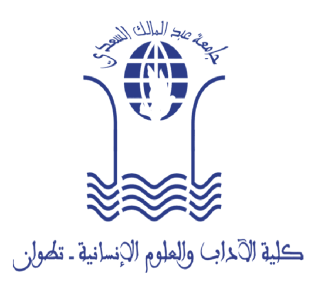 Université Abdelmalek EssaadiFaculté des Lettres et des Sciences HumainesTétouanجامعة عبد المالك السعديكلية الآداب والعلوم الإنسانيةتطوانمركز دراسات الدكتوراه في الآدابوالعلوم الإنسانية والترجمةUniversité Abdelmalek EssaadiFaculté des Lettres et des Sciences HumainesTétouanاسم وتوقيع المشرف(ة)Nom et signature du directeur de thèseاسم وتوقيع منسق(ة) التكوينNom et signature du coordinateur de la formation doctorale اسم وتوقيع مدير المركز Nom et signature du coordinateurde l’Ecole Doctoraleاسم وتوقيع رئيس المؤسسةNom et signature du Doyenجامعة عبد المالك السعديكلية الآداب والعلوم الإنسانيةتطوانمركز دراسات الدكتوراه في الآدابوالعلوم الإنسانية والترجمةUniversité Abdelmalek EssaadiFaculté des Lettres et des Sciences HumainesTétouan